Schoolspullenlijst schooljaar 2022-2023
Benodigdheden groepen 1 en 2:gymschoenen met klittenband of rits voorzien van naam in een tasschooltastrommel en drinkbeker voor 10-uurtje (voorzien van naam)	trommel en drinkbeker voor tussenschoolse opvang (voorzien van naam)					Dit heb je zeker nodig in de groepen 3 t/m 8:schrijfpotlood driekantig gumslijper geschikt voor driekantig potlood liniaal van 30 cm (geen flexibele)schaarplakstifteen oud overhemd of T-shirt (dient als “knoeischort”)gymspullen (T-shirt, broekje, schoenen, controleer a.u.b. de maat)oordopjes/ headset voor laptopgebruik voorzien van naamAanvulling voor de groepen 5 t/m 8:een goedwerkende (liefst Lamy) vulpen (met stevige punt)penvullingenklein etui dat in het laatje pasteen map om je huiswerk in te bewaren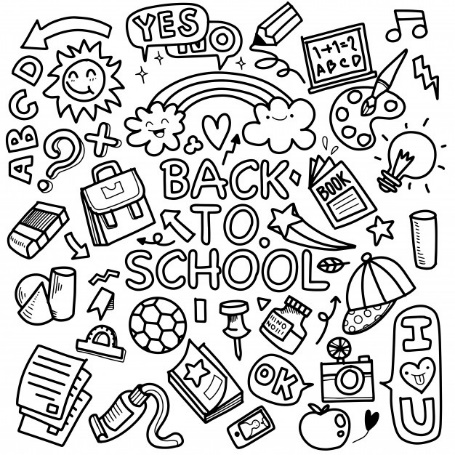 een markeerstift
Aanvulling voor de groepen 6 t/m 8:agendacomputerdevice (in de vorm van een laptop.*rekenmachientjeAanvulling voor de groep 8:geo-driehoekpasserHet zou fijn zijn als het kind/de kinderen deze schoolspullen op de eerste schooldag bij zich hebben. Schrijf zoveel mogelijk de naam/namen op de spullen met watervaste stift. Doe dit ook op de lunchdoos, de beker en de gymspullen. Voor de overige spulletjes zorgt de school. 

Denkt u daarnaast aan het retourneren van het portfolio? *=De school beschikt over eigen devices. Het is niet verplicht een eigen device aan te schaffen, wel zeer handig.